Please complete and return this form, along with a covering letter * (maximum 2 sides of A4) to:  PA to Head of the Prep School, Birkdale Prep School, Clarke House, Clarke Drive, Sheffield, S10 2NS or srooper@birkdaleschool.org.uk* In the covering letter please give your reasons for applying for this post and say why you believe you are suitable for the position.  Study the job description and person specification and describe any experience and skills you have gained in other jobs or similar environments which demonstrate your ability and aptitude to undertake the duties of the post.  Appendix 1:  Spent convictions and the DBS filtering rulesSpent convictionsPrison sentences of more than two and a half years are never considered spent.Filtering rulesYou are not required to disclose information about spent criminal convictions for offences committed in the United Kingdom if you were over 18 years of age at the time of the offence and:11 years have elapsed since the date of conviction;it is your only offence;it did not result in a custodial sentence; andit does not appear on the list of "specified offences".
You are not required to disclose information about a spent caution in relation to an offence committed in the  if you were over 18 years of age at the time of the offence and six years has elapsed since the date it was issued, and provided it does not appear on the list of "specified offences".You are not required to disclose information about a spent criminal conviction if you were under 18 years of age at the time of the offence and:five and a half years have elapsed since the date of conviction; it is your only offence; it did not result in a custodial sentence; andit does not appear on the list of "specified offences".
You are not required to disclose information about a spent caution if you were under 18 years of age at the time of the offence and two years has elapsed since the date it was issued, and provided it does not appear on the list of "specified offences".The list of "specified offences" that will always be disclosed can be found at: https://www.gov.uk/government/publications/dbs-list-of-offences-that-will-never-be-filtered-from-a-criminal-record-check. Staff Application Form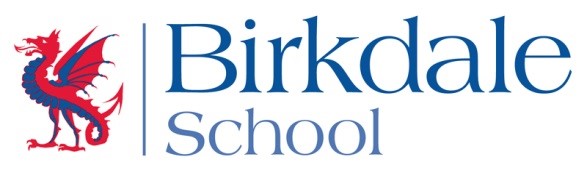 Position applied for:Position applied for:Position applied for:Where did you see/hear about this post? (Please be specific)Where did you see/hear about this post? (Please be specific)Where did you see/hear about this post? (Please be specific)Section 1:  Personal detailsSection 1:  Personal detailsSection 1:  Personal detailsSection 1:  Personal detailsSection 1:  Personal detailsSection 1:  Personal detailsSection 1:  Personal detailsSection 1:  Personal detailsSection 1:  Personal detailsSection 1:  Personal detailsSection 1:  Personal detailsSection 1:  Personal detailsSection 1:  Personal detailsSection 1:  Personal detailsSection 1:  Personal detailsSection 1:  Personal detailsSection 1:  Personal detailsTitle: Dr/Mr/Mrs/Miss/MsOther:Title: Dr/Mr/Mrs/Miss/MsOther:Title: Dr/Mr/Mrs/Miss/MsOther:Forenames:Forenames:Forenames:Forenames:Surname:Surname:Surname:Surname:Surname:Surname:Surname:Surname:Surname:Surname:Do you know anyone who works at Birkdale School?   YES/NO   (please delete, if yes please provide details):Do you know anyone who works at Birkdale School?   YES/NO   (please delete, if yes please provide details):Do you know anyone who works at Birkdale School?   YES/NO   (please delete, if yes please provide details):Do you know anyone who works at Birkdale School?   YES/NO   (please delete, if yes please provide details):Do you know anyone who works at Birkdale School?   YES/NO   (please delete, if yes please provide details):Do you know anyone who works at Birkdale School?   YES/NO   (please delete, if yes please provide details):Do you know anyone who works at Birkdale School?   YES/NO   (please delete, if yes please provide details):Former name(s):Former name(s):Former name(s):Former name(s):Former name(s):Former name(s):Former name(s):Former name(s):Former name(s):Former name(s):Do you know anyone who works at Birkdale School?   YES/NO   (please delete, if yes please provide details):Do you know anyone who works at Birkdale School?   YES/NO   (please delete, if yes please provide details):Do you know anyone who works at Birkdale School?   YES/NO   (please delete, if yes please provide details):Do you know anyone who works at Birkdale School?   YES/NO   (please delete, if yes please provide details):Do you know anyone who works at Birkdale School?   YES/NO   (please delete, if yes please provide details):Do you know anyone who works at Birkdale School?   YES/NO   (please delete, if yes please provide details):Do you know anyone who works at Birkdale School?   YES/NO   (please delete, if yes please provide details):Preferred name:Preferred name:Preferred name:Preferred name:Preferred name:Preferred name:Preferred name:Preferred name:Preferred name:Preferred name:Teacher's RN number -previously DfE No (if applicable):Teacher's RN number -previously DfE No (if applicable):Teacher's RN number -previously DfE No (if applicable):Teacher's RN number -previously DfE No (if applicable):Teacher's RN number -previously DfE No (if applicable):Teacher's RN number -previously DfE No (if applicable):Teacher's RN number -previously DfE No (if applicable):National Insurance number:National Insurance number:National Insurance number:National Insurance number:National Insurance number:National Insurance number:National Insurance number:National Insurance number:National Insurance number:National Insurance number:Address (please provide your address history for the last 5 years with your current address first):Address (please provide your address history for the last 5 years with your current address first):Address (please provide your address history for the last 5 years with your current address first):Address (please provide your address history for the last 5 years with your current address first):Address (please provide your address history for the last 5 years with your current address first):Address (please provide your address history for the last 5 years with your current address first):Address (please provide your address history for the last 5 years with your current address first):Telephone number(s):Home:Work::Email address:Telephone number(s):Home:Work::Email address:Telephone number(s):Home:Work::Email address:Telephone number(s):Home:Work::Email address:Telephone number(s):Home:Work::Email address:Telephone number(s):Home:Work::Email address:Telephone number(s):Home:Work::Email address:Telephone number(s):Home:Work::Email address:Telephone number(s):Home:Work::Email address:Telephone number(s):Home:Work::Email address:Are you eligible for employment in the ?Are you eligible for employment in the ?Are you eligible for employment in the ?Are you eligible for employment in the ?Are you eligible for employment in the ?Are you eligible for employment in the ?Are you eligible for employment in the ?Are you eligible for employment in the ?Are you eligible for employment in the ?YesYesYesYesNoPlease provide details:Please provide details:Please provide details:Please provide details:Please provide details:Please provide details:Please provide details:Please provide details:Please provide details:Please provide details:Please provide details:Please provide details:Please provide details:Please provide details:Please provide details:Please provide details:Please provide details:Do you have Qualified Teacher status?Do you have Qualified Teacher status?Do you have Qualified Teacher status?Do you have Qualified Teacher status?Do you have Qualified Teacher status?Do you have Qualified Teacher status?Do you have Qualified Teacher status?Do you have Qualified Teacher status?Do you have Qualified Teacher status?YesYesYesYesNoSection 2:  Education  Please start with most recentSection 2:  Education  Please start with most recentSection 2:  Education  Please start with most recentSection 2:  Education  Please start with most recentName of 
school/college/universityName of 
school/college/universityDates - From & To (dd/mm/yy)Dates - From & To (dd/mm/yy)Dates - From & To (dd/mm/yy)ExaminationsExaminationsExaminationsExaminationsExaminationsExaminationsExaminationsExaminationsExaminationsExaminationsExaminationsExaminationsExaminationsSubject(s)Subject(s)Subject(s)Subject(s)Subject(s)ResultResultResultResultDate/Awarding BodyDate/Awarding BodyDate/Awarding BodyDate/Awarding BodySection 3:  Other vocational qualifications, skills or training – Please include dates from and toPlease provide details of any vocational qualifications or skills that you possess or training that you have received which you consider to be relevant to the role for which you have applied.Section 3:  Other vocational qualifications, skills or training – Please include dates from and toPlease provide details of any vocational qualifications or skills that you possess or training that you have received which you consider to be relevant to the role for which you have applied.Section 3:  Other vocational qualifications, skills or training – Please include dates from and toPlease provide details of any vocational qualifications or skills that you possess or training that you have received which you consider to be relevant to the role for which you have applied.Section 3:  Other vocational qualifications, skills or training – Please include dates from and toPlease provide details of any vocational qualifications or skills that you possess or training that you have received which you consider to be relevant to the role for which you have applied.Section 3:  Other vocational qualifications, skills or training – Please include dates from and toPlease provide details of any vocational qualifications or skills that you possess or training that you have received which you consider to be relevant to the role for which you have applied.Section 3:  Other vocational qualifications, skills or training – Please include dates from and toPlease provide details of any vocational qualifications or skills that you possess or training that you have received which you consider to be relevant to the role for which you have applied.Section 3:  Other vocational qualifications, skills or training – Please include dates from and toPlease provide details of any vocational qualifications or skills that you possess or training that you have received which you consider to be relevant to the role for which you have applied.Section 3:  Other vocational qualifications, skills or training – Please include dates from and toPlease provide details of any vocational qualifications or skills that you possess or training that you have received which you consider to be relevant to the role for which you have applied.Section 3:  Other vocational qualifications, skills or training – Please include dates from and toPlease provide details of any vocational qualifications or skills that you possess or training that you have received which you consider to be relevant to the role for which you have applied.Section 3:  Other vocational qualifications, skills or training – Please include dates from and toPlease provide details of any vocational qualifications or skills that you possess or training that you have received which you consider to be relevant to the role for which you have applied.Section 3:  Other vocational qualifications, skills or training – Please include dates from and toPlease provide details of any vocational qualifications or skills that you possess or training that you have received which you consider to be relevant to the role for which you have applied.Section 3:  Other vocational qualifications, skills or training – Please include dates from and toPlease provide details of any vocational qualifications or skills that you possess or training that you have received which you consider to be relevant to the role for which you have applied.Section 3:  Other vocational qualifications, skills or training – Please include dates from and toPlease provide details of any vocational qualifications or skills that you possess or training that you have received which you consider to be relevant to the role for which you have applied.Section 3:  Other vocational qualifications, skills or training – Please include dates from and toPlease provide details of any vocational qualifications or skills that you possess or training that you have received which you consider to be relevant to the role for which you have applied.Section 3:  Other vocational qualifications, skills or training – Please include dates from and toPlease provide details of any vocational qualifications or skills that you possess or training that you have received which you consider to be relevant to the role for which you have applied.Section 3:  Other vocational qualifications, skills or training – Please include dates from and toPlease provide details of any vocational qualifications or skills that you possess or training that you have received which you consider to be relevant to the role for which you have applied.Section 4:  EmploymentSection 4:  EmploymentSection 4:  EmploymentSection 4:  EmploymentSection 4:  EmploymentSection 4:  EmploymentSection 4:  EmploymentSection 4:  EmploymentSection 4:  EmploymentSection 4:  EmploymentSection 4:  EmploymentSection 4:  EmploymentSection 4:  EmploymentSection 4:  EmploymentSection 4:  EmploymentSection 4:  EmploymentCurrent / most recent employer:Current / most recent employer's address:Current / most recent employer's address:Current / most recent employer's address:Current / most recent employer's address:Current / most recent employer's address:Current / most recent employer's address:Current / most recent employer's address:Current / most recent employer's address:Current / most recent employer's address:Current / most recent employer's address:Current / most recent employer's address:Current / most recent employer's address:Current / most recent employer's address:Current / most recent employer's address:Current / most recent employer's address:Current / most recent employer's address:Current / most recent job title:Date started:Date employment ended
(if applicable):Date employment ended
(if applicable):Date employment ended
(if applicable):Date employment ended
(if applicable):Date employment ended
(if applicable):Current salary / salary on leaving:Current salary / salary on leaving:Current salary / salary on leaving:Current salary / salary on leaving:Current salary / salary on leaving:If part time please specify proportion:If part time please specify proportion:If part time please specify proportion:If part time please specify proportion:If part time please specify proportion:Do you / did you receive any employee benefits?  Do you / did you receive any employee benefits?  Do you / did you receive any employee benefits?  Do you / did you receive any employee benefits?  Do you / did you receive any employee benefits?  Do you / did you receive any employee benefits?  Do you / did you receive any employee benefits?  Do you / did you receive any employee benefits?  YesYesYesNoIf so, please provide details of these:If so, please provide details of these:If so, please provide details of these:If so, please provide details of these:If so, please provide details of these:If so, please provide details of these:If so, please provide details of these:If so, please provide details of these:If so, please provide details of these:If so, please provide details of these:If so, please provide details of these:If so, please provide details of these:If so, please provide details of these:If so, please provide details of these:If so, please provide details of these:If so, please provide details of these:Position held /duties/responsibilities:Position held /duties/responsibilities:Position held /duties/responsibilities:Position held /duties/responsibilities:Position held /duties/responsibilities:Position held /duties/responsibilities:Position held /duties/responsibilities:Position held /duties/responsibilities:Position held /duties/responsibilities:Position held /duties/responsibilities:Position held /duties/responsibilities:Position held /duties/responsibilities:Position held /duties/responsibilities:Position held /duties/responsibilities:Position held /duties/responsibilities:Position held /duties/responsibilities:Reason for seeking other employment:Reason for seeking other employment:Reason for seeking other employment:Reason for seeking other employment:Reason for seeking other employment:Reason for seeking other employment:Reason for seeking other employment:Reason for seeking other employment:Reason for seeking other employment:Reason for seeking other employment:Reason for seeking other employment:Reason for seeking other employment:Reason for seeking other employment:Reason for seeking other employment:Reason for seeking other employment:Reason for seeking other employment:Please state when you would be available to take up employment if offered:Please state when you would be available to take up employment if offered:Please state when you would be available to take up employment if offered:Please state when you would be available to take up employment if offered:Please state when you would be available to take up employment if offered:Please state when you would be available to take up employment if offered:Please state when you would be available to take up employment if offered:Please state when you would be available to take up employment if offered:Please state when you would be available to take up employment if offered:Please state when you would be available to take up employment if offered:Please state when you would be available to take up employment if offered:Please state when you would be available to take up employment if offered:Please state when you would be available to take up employment if offered:Please state when you would be available to take up employment if offered:Please state when you would be available to take up employment if offered:Please state when you would be available to take up employment if offered:Section 5:  Previous employment and/or activities (whether paid or voluntary) since leaving secondary educationSection 5:  Previous employment and/or activities (whether paid or voluntary) since leaving secondary educationSection 5:  Previous employment and/or activities (whether paid or voluntary) since leaving secondary educationSection 5:  Previous employment and/or activities (whether paid or voluntary) since leaving secondary educationDates - From & To (dd/mm/yy)Name and address of employerPosition held/duties/responsibilitiesIf part time please specify proportion:Reason for leaving:If part time please specify proportion:Reason for leaving:If part time please specify proportion:Reason for leaving:Section 5:  Previous employment and/or activities (including voluntary work) since leaving secondary education (continued)Section 5:  Previous employment and/or activities (including voluntary work) since leaving secondary education (continued)Section 5:  Previous employment and/or activities (including voluntary work) since leaving secondary education (continued)Section 5:  Previous employment and/or activities (including voluntary work) since leaving secondary education (continued)Section 5:  Previous employment and/or activities (including voluntary work) since leaving secondary education (continued)Section 5:  Previous employment and/or activities (including voluntary work) since leaving secondary education (continued)Section 5:  Previous employment and/or activities (including voluntary work) since leaving secondary education (continued)Dates - From & To(dd/mm/yy)Dates - From & To(dd/mm/yy)Dates - From & To(dd/mm/yy)Name and address of employerPosition held/duties/responsibilitiesPosition held/duties/responsibilitiesPosition held/duties/responsibilitiesIf part time please specify proportion:Reason for leaving:Reason for leaving:Reason for leaving:If part time please specify proportion:Reason for leaving:Reason for leaving:Reason for leaving:If part time please specify proportion:Reason for leaving:Reason for leaving:Reason for leaving:Section 6:  Gaps in your employmentIf there are any gaps in your employment history of more than one month, eg looking after children, sabbatical year, please give details and dates. Section 6:  Gaps in your employmentIf there are any gaps in your employment history of more than one month, eg looking after children, sabbatical year, please give details and dates. Section 6:  Gaps in your employmentIf there are any gaps in your employment history of more than one month, eg looking after children, sabbatical year, please give details and dates. Section 6:  Gaps in your employmentIf there are any gaps in your employment history of more than one month, eg looking after children, sabbatical year, please give details and dates. Section 6:  Gaps in your employmentIf there are any gaps in your employment history of more than one month, eg looking after children, sabbatical year, please give details and dates. Section 7:  Have you worked overseas in the last 5 years?If you have been resident or worked overseas for more than three months during the last 5 years please give details and dates.Section 7:  Have you worked overseas in the last 5 years?If you have been resident or worked overseas for more than three months during the last 5 years please give details and dates.Section 7:  Have you worked overseas in the last 5 years?If you have been resident or worked overseas for more than three months during the last 5 years please give details and dates.Section 7:  Have you worked overseas in the last 5 years?If you have been resident or worked overseas for more than three months during the last 5 years please give details and dates.Section 7:  Have you worked overseas in the last 5 years?If you have been resident or worked overseas for more than three months during the last 5 years please give details and dates.Section 8:  InterestsPlease give details of your interests, hobbies or skills - in particular any which could be of benefit to the School for the purposes of enriching its extracurricular activity.Section 8:  InterestsPlease give details of your interests, hobbies or skills - in particular any which could be of benefit to the School for the purposes of enriching its extracurricular activity.Section 8:  InterestsPlease give details of your interests, hobbies or skills - in particular any which could be of benefit to the School for the purposes of enriching its extracurricular activity.Section 8:  InterestsPlease give details of your interests, hobbies or skills - in particular any which could be of benefit to the School for the purposes of enriching its extracurricular activity.Section 8:  InterestsPlease give details of your interests, hobbies or skills - in particular any which could be of benefit to the School for the purposes of enriching its extracurricular activity.Section 9:  ICT ExperiencePlease give details of qualifications, skills/competence and experience with ICTSection 9:  ICT ExperiencePlease give details of qualifications, skills/competence and experience with ICTSection 9:  ICT ExperiencePlease give details of qualifications, skills/competence and experience with ICTSection 9:  ICT ExperiencePlease give details of qualifications, skills/competence and experience with ICTSection 9:  ICT ExperiencePlease give details of qualifications, skills/competence and experience with ICTSection 10:  Criminal recordSection 10:  Criminal recordSection 10:  Criminal recordSection 10:  Criminal recordSection 10:  Criminal recordSection 10:  Criminal recordSection 10:  Criminal recordSection 10:  Criminal recordAn offer of employment is conditional upon the School receiving an Enhanced Disclosure from the Disclosure and Barring Service (DBS) which the School considers to be satisfactory.  The School applies for an Enhanced Check for Regulated Activity from the DBS (which includes a check of the Children's Barred List) in respect of all positions at the School which amount to regulated activity.  It is unlawful for the School to employ anyone who is barred from working with children.  It is a criminal offence for any person who is barred from working with children to attempt to apply for a position at the School.  If you are successful in your application you will be required to complete a DBS Disclosure Application Form.  Any information disclosed will be handled in accordance with any guidance and / or code of practice published by the DBS.The School is exempt from the Rehabilitation of Offenders Act 1974 and therefore all convictions, cautions, reprimands and final warnings (including those which would normally be considered "spent" under the Act) must be declared, subject to the DBS filtering rules referred to in Appendix 1.  If you have a criminal record this will not automatically debar you from employment.  Instead, each case will be assessed fairly by reference to the School's objective assessment procedure (a copy of which is available from the School on request).  It is a condition of your application that you answer the questions below.  Before doing so please read Appendix 1.An offer of employment is conditional upon the School receiving an Enhanced Disclosure from the Disclosure and Barring Service (DBS) which the School considers to be satisfactory.  The School applies for an Enhanced Check for Regulated Activity from the DBS (which includes a check of the Children's Barred List) in respect of all positions at the School which amount to regulated activity.  It is unlawful for the School to employ anyone who is barred from working with children.  It is a criminal offence for any person who is barred from working with children to attempt to apply for a position at the School.  If you are successful in your application you will be required to complete a DBS Disclosure Application Form.  Any information disclosed will be handled in accordance with any guidance and / or code of practice published by the DBS.The School is exempt from the Rehabilitation of Offenders Act 1974 and therefore all convictions, cautions, reprimands and final warnings (including those which would normally be considered "spent" under the Act) must be declared, subject to the DBS filtering rules referred to in Appendix 1.  If you have a criminal record this will not automatically debar you from employment.  Instead, each case will be assessed fairly by reference to the School's objective assessment procedure (a copy of which is available from the School on request).  It is a condition of your application that you answer the questions below.  Before doing so please read Appendix 1.An offer of employment is conditional upon the School receiving an Enhanced Disclosure from the Disclosure and Barring Service (DBS) which the School considers to be satisfactory.  The School applies for an Enhanced Check for Regulated Activity from the DBS (which includes a check of the Children's Barred List) in respect of all positions at the School which amount to regulated activity.  It is unlawful for the School to employ anyone who is barred from working with children.  It is a criminal offence for any person who is barred from working with children to attempt to apply for a position at the School.  If you are successful in your application you will be required to complete a DBS Disclosure Application Form.  Any information disclosed will be handled in accordance with any guidance and / or code of practice published by the DBS.The School is exempt from the Rehabilitation of Offenders Act 1974 and therefore all convictions, cautions, reprimands and final warnings (including those which would normally be considered "spent" under the Act) must be declared, subject to the DBS filtering rules referred to in Appendix 1.  If you have a criminal record this will not automatically debar you from employment.  Instead, each case will be assessed fairly by reference to the School's objective assessment procedure (a copy of which is available from the School on request).  It is a condition of your application that you answer the questions below.  Before doing so please read Appendix 1.An offer of employment is conditional upon the School receiving an Enhanced Disclosure from the Disclosure and Barring Service (DBS) which the School considers to be satisfactory.  The School applies for an Enhanced Check for Regulated Activity from the DBS (which includes a check of the Children's Barred List) in respect of all positions at the School which amount to regulated activity.  It is unlawful for the School to employ anyone who is barred from working with children.  It is a criminal offence for any person who is barred from working with children to attempt to apply for a position at the School.  If you are successful in your application you will be required to complete a DBS Disclosure Application Form.  Any information disclosed will be handled in accordance with any guidance and / or code of practice published by the DBS.The School is exempt from the Rehabilitation of Offenders Act 1974 and therefore all convictions, cautions, reprimands and final warnings (including those which would normally be considered "spent" under the Act) must be declared, subject to the DBS filtering rules referred to in Appendix 1.  If you have a criminal record this will not automatically debar you from employment.  Instead, each case will be assessed fairly by reference to the School's objective assessment procedure (a copy of which is available from the School on request).  It is a condition of your application that you answer the questions below.  Before doing so please read Appendix 1.An offer of employment is conditional upon the School receiving an Enhanced Disclosure from the Disclosure and Barring Service (DBS) which the School considers to be satisfactory.  The School applies for an Enhanced Check for Regulated Activity from the DBS (which includes a check of the Children's Barred List) in respect of all positions at the School which amount to regulated activity.  It is unlawful for the School to employ anyone who is barred from working with children.  It is a criminal offence for any person who is barred from working with children to attempt to apply for a position at the School.  If you are successful in your application you will be required to complete a DBS Disclosure Application Form.  Any information disclosed will be handled in accordance with any guidance and / or code of practice published by the DBS.The School is exempt from the Rehabilitation of Offenders Act 1974 and therefore all convictions, cautions, reprimands and final warnings (including those which would normally be considered "spent" under the Act) must be declared, subject to the DBS filtering rules referred to in Appendix 1.  If you have a criminal record this will not automatically debar you from employment.  Instead, each case will be assessed fairly by reference to the School's objective assessment procedure (a copy of which is available from the School on request).  It is a condition of your application that you answer the questions below.  Before doing so please read Appendix 1.An offer of employment is conditional upon the School receiving an Enhanced Disclosure from the Disclosure and Barring Service (DBS) which the School considers to be satisfactory.  The School applies for an Enhanced Check for Regulated Activity from the DBS (which includes a check of the Children's Barred List) in respect of all positions at the School which amount to regulated activity.  It is unlawful for the School to employ anyone who is barred from working with children.  It is a criminal offence for any person who is barred from working with children to attempt to apply for a position at the School.  If you are successful in your application you will be required to complete a DBS Disclosure Application Form.  Any information disclosed will be handled in accordance with any guidance and / or code of practice published by the DBS.The School is exempt from the Rehabilitation of Offenders Act 1974 and therefore all convictions, cautions, reprimands and final warnings (including those which would normally be considered "spent" under the Act) must be declared, subject to the DBS filtering rules referred to in Appendix 1.  If you have a criminal record this will not automatically debar you from employment.  Instead, each case will be assessed fairly by reference to the School's objective assessment procedure (a copy of which is available from the School on request).  It is a condition of your application that you answer the questions below.  Before doing so please read Appendix 1.An offer of employment is conditional upon the School receiving an Enhanced Disclosure from the Disclosure and Barring Service (DBS) which the School considers to be satisfactory.  The School applies for an Enhanced Check for Regulated Activity from the DBS (which includes a check of the Children's Barred List) in respect of all positions at the School which amount to regulated activity.  It is unlawful for the School to employ anyone who is barred from working with children.  It is a criminal offence for any person who is barred from working with children to attempt to apply for a position at the School.  If you are successful in your application you will be required to complete a DBS Disclosure Application Form.  Any information disclosed will be handled in accordance with any guidance and / or code of practice published by the DBS.The School is exempt from the Rehabilitation of Offenders Act 1974 and therefore all convictions, cautions, reprimands and final warnings (including those which would normally be considered "spent" under the Act) must be declared, subject to the DBS filtering rules referred to in Appendix 1.  If you have a criminal record this will not automatically debar you from employment.  Instead, each case will be assessed fairly by reference to the School's objective assessment procedure (a copy of which is available from the School on request).  It is a condition of your application that you answer the questions below.  Before doing so please read Appendix 1.An offer of employment is conditional upon the School receiving an Enhanced Disclosure from the Disclosure and Barring Service (DBS) which the School considers to be satisfactory.  The School applies for an Enhanced Check for Regulated Activity from the DBS (which includes a check of the Children's Barred List) in respect of all positions at the School which amount to regulated activity.  It is unlawful for the School to employ anyone who is barred from working with children.  It is a criminal offence for any person who is barred from working with children to attempt to apply for a position at the School.  If you are successful in your application you will be required to complete a DBS Disclosure Application Form.  Any information disclosed will be handled in accordance with any guidance and / or code of practice published by the DBS.The School is exempt from the Rehabilitation of Offenders Act 1974 and therefore all convictions, cautions, reprimands and final warnings (including those which would normally be considered "spent" under the Act) must be declared, subject to the DBS filtering rules referred to in Appendix 1.  If you have a criminal record this will not automatically debar you from employment.  Instead, each case will be assessed fairly by reference to the School's objective assessment procedure (a copy of which is available from the School on request).  It is a condition of your application that you answer the questions below.  Before doing so please read Appendix 1.Have you been cautioned, subject to a court order, bound over, received a reprimand or warning or been found guilty of committing any criminal offence whether in the United Kingdom or in another country?  You are not required to disclose a caution or conviction for an offence committed in the United Kingdom which is subject to the Disclosure and Barring Service filtering rules (see Appendix 1).  Have you been cautioned, subject to a court order, bound over, received a reprimand or warning or been found guilty of committing any criminal offence whether in the United Kingdom or in another country?  You are not required to disclose a caution or conviction for an offence committed in the United Kingdom which is subject to the Disclosure and Barring Service filtering rules (see Appendix 1).  Have you been cautioned, subject to a court order, bound over, received a reprimand or warning or been found guilty of committing any criminal offence whether in the United Kingdom or in another country?  You are not required to disclose a caution or conviction for an offence committed in the United Kingdom which is subject to the Disclosure and Barring Service filtering rules (see Appendix 1).  YesYesNoIs there any relevant court action pending against you?Is there any relevant court action pending against you?Is there any relevant court action pending against you?YesYesNoIf answering "YES" to any of the above, please provide details on a separate sheet and send this in a sealed envelope marked "confidential" with your application form.If answering "YES" to any of the above, please provide details on a separate sheet and send this in a sealed envelope marked "confidential" with your application form.If answering "YES" to any of the above, please provide details on a separate sheet and send this in a sealed envelope marked "confidential" with your application form.If answering "YES" to any of the above, please provide details on a separate sheet and send this in a sealed envelope marked "confidential" with your application form.If answering "YES" to any of the above, please provide details on a separate sheet and send this in a sealed envelope marked "confidential" with your application form.If answering "YES" to any of the above, please provide details on a separate sheet and send this in a sealed envelope marked "confidential" with your application form.If answering "YES" to any of the above, please provide details on a separate sheet and send this in a sealed envelope marked "confidential" with your application form.If answering "YES" to any of the above, please provide details on a separate sheet and send this in a sealed envelope marked "confidential" with your application form.Section 11:  ReferencesPlease supply the names and contact details of two people who we may contact for references.  One of these must be your current or most recent employer and must cover the last three years of employment history.  For candidates applying for a post working directly with children, if your current / most recent employment does / did not involve work with children, then your second referee should be from your employer with whom you most recently worked with children.  Neither referee should be a relative or someone known to you solely as a friend.  The School aims to take up references from all shortlisted candidates before interview.  The School reserves the right to take up references from any previous employer.Section 11:  ReferencesPlease supply the names and contact details of two people who we may contact for references.  One of these must be your current or most recent employer and must cover the last three years of employment history.  For candidates applying for a post working directly with children, if your current / most recent employment does / did not involve work with children, then your second referee should be from your employer with whom you most recently worked with children.  Neither referee should be a relative or someone known to you solely as a friend.  The School aims to take up references from all shortlisted candidates before interview.  The School reserves the right to take up references from any previous employer.Section 11:  ReferencesPlease supply the names and contact details of two people who we may contact for references.  One of these must be your current or most recent employer and must cover the last three years of employment history.  For candidates applying for a post working directly with children, if your current / most recent employment does / did not involve work with children, then your second referee should be from your employer with whom you most recently worked with children.  Neither referee should be a relative or someone known to you solely as a friend.  The School aims to take up references from all shortlisted candidates before interview.  The School reserves the right to take up references from any previous employer.Section 11:  ReferencesPlease supply the names and contact details of two people who we may contact for references.  One of these must be your current or most recent employer and must cover the last three years of employment history.  For candidates applying for a post working directly with children, if your current / most recent employment does / did not involve work with children, then your second referee should be from your employer with whom you most recently worked with children.  Neither referee should be a relative or someone known to you solely as a friend.  The School aims to take up references from all shortlisted candidates before interview.  The School reserves the right to take up references from any previous employer.Section 11:  ReferencesPlease supply the names and contact details of two people who we may contact for references.  One of these must be your current or most recent employer and must cover the last three years of employment history.  For candidates applying for a post working directly with children, if your current / most recent employment does / did not involve work with children, then your second referee should be from your employer with whom you most recently worked with children.  Neither referee should be a relative or someone known to you solely as a friend.  The School aims to take up references from all shortlisted candidates before interview.  The School reserves the right to take up references from any previous employer.Section 11:  ReferencesPlease supply the names and contact details of two people who we may contact for references.  One of these must be your current or most recent employer and must cover the last three years of employment history.  For candidates applying for a post working directly with children, if your current / most recent employment does / did not involve work with children, then your second referee should be from your employer with whom you most recently worked with children.  Neither referee should be a relative or someone known to you solely as a friend.  The School aims to take up references from all shortlisted candidates before interview.  The School reserves the right to take up references from any previous employer.Section 11:  ReferencesPlease supply the names and contact details of two people who we may contact for references.  One of these must be your current or most recent employer and must cover the last three years of employment history.  For candidates applying for a post working directly with children, if your current / most recent employment does / did not involve work with children, then your second referee should be from your employer with whom you most recently worked with children.  Neither referee should be a relative or someone known to you solely as a friend.  The School aims to take up references from all shortlisted candidates before interview.  The School reserves the right to take up references from any previous employer.Section 11:  ReferencesPlease supply the names and contact details of two people who we may contact for references.  One of these must be your current or most recent employer and must cover the last three years of employment history.  For candidates applying for a post working directly with children, if your current / most recent employment does / did not involve work with children, then your second referee should be from your employer with whom you most recently worked with children.  Neither referee should be a relative or someone known to you solely as a friend.  The School aims to take up references from all shortlisted candidates before interview.  The School reserves the right to take up references from any previous employer.Referee 1          Title:Referee 1          Title:Referee 2          Title:Referee 2          Title:Referee 2          Title:Referee 2          Title:Referee 2          Title:Referee 2          Title:Name:Name:Name:Name:Name:Name:Name:Name:Organisation:Organisation:Organisation:Organisation:Organisation:Organisation:Organisation:Organisation:Address:Address:Address:Address:Address:Address:Address:Address:Telephone number:Email address:Telephone number:Email address:Telephone number: Email address:Telephone number: Email address:Telephone number: Email address:Telephone number: Email address:Telephone number: Email address:Telephone number: Email address:Occupation:Relationship to applicant:Occupation:Relationship to applicant:Occupation:Relationship to applicant:Occupation:Relationship to applicant:Occupation:Relationship to applicant:Occupation:Relationship to applicant:Occupation:Relationship to applicant:Occupation:Relationship to applicant:Section 12:  RecruitmentSection 12:  RecruitmentSection 12:  RecruitmentSection 12:  RecruitmentSection 12:  RecruitmentSection 12:  RecruitmentSection 12:  RecruitmentSection 12:  RecruitmentIt is the School's policy to employ the best qualified personnel and to provide equal opportunity for the advancement of employees including promotion and training and not to discriminate against any person because of their race, colour, national or ethnic origin, sex, sexual orientation, marital or civil partnership status, religion or religious belief, disability or age.  All new appointments are subject to a probationary period. Birkdale School is committed to safeguarding and promoting the welfare of children and young people and expects all staff and volunteers to share this commitment.  A copy of the School's recruitment policy and child protection policy is available for download from the School's website.  If your application is successful, the School will retain the information provided in this form (together with any attachments) on your personnel file.  If your application is unsuccessful, all documentation relating to your application will normally be confidentially destroyed after six months.It is the School's policy to employ the best qualified personnel and to provide equal opportunity for the advancement of employees including promotion and training and not to discriminate against any person because of their race, colour, national or ethnic origin, sex, sexual orientation, marital or civil partnership status, religion or religious belief, disability or age.  All new appointments are subject to a probationary period. Birkdale School is committed to safeguarding and promoting the welfare of children and young people and expects all staff and volunteers to share this commitment.  A copy of the School's recruitment policy and child protection policy is available for download from the School's website.  If your application is successful, the School will retain the information provided in this form (together with any attachments) on your personnel file.  If your application is unsuccessful, all documentation relating to your application will normally be confidentially destroyed after six months.It is the School's policy to employ the best qualified personnel and to provide equal opportunity for the advancement of employees including promotion and training and not to discriminate against any person because of their race, colour, national or ethnic origin, sex, sexual orientation, marital or civil partnership status, religion or religious belief, disability or age.  All new appointments are subject to a probationary period. Birkdale School is committed to safeguarding and promoting the welfare of children and young people and expects all staff and volunteers to share this commitment.  A copy of the School's recruitment policy and child protection policy is available for download from the School's website.  If your application is successful, the School will retain the information provided in this form (together with any attachments) on your personnel file.  If your application is unsuccessful, all documentation relating to your application will normally be confidentially destroyed after six months.It is the School's policy to employ the best qualified personnel and to provide equal opportunity for the advancement of employees including promotion and training and not to discriminate against any person because of their race, colour, national or ethnic origin, sex, sexual orientation, marital or civil partnership status, religion or religious belief, disability or age.  All new appointments are subject to a probationary period. Birkdale School is committed to safeguarding and promoting the welfare of children and young people and expects all staff and volunteers to share this commitment.  A copy of the School's recruitment policy and child protection policy is available for download from the School's website.  If your application is successful, the School will retain the information provided in this form (together with any attachments) on your personnel file.  If your application is unsuccessful, all documentation relating to your application will normally be confidentially destroyed after six months.It is the School's policy to employ the best qualified personnel and to provide equal opportunity for the advancement of employees including promotion and training and not to discriminate against any person because of their race, colour, national or ethnic origin, sex, sexual orientation, marital or civil partnership status, religion or religious belief, disability or age.  All new appointments are subject to a probationary period. Birkdale School is committed to safeguarding and promoting the welfare of children and young people and expects all staff and volunteers to share this commitment.  A copy of the School's recruitment policy and child protection policy is available for download from the School's website.  If your application is successful, the School will retain the information provided in this form (together with any attachments) on your personnel file.  If your application is unsuccessful, all documentation relating to your application will normally be confidentially destroyed after six months.It is the School's policy to employ the best qualified personnel and to provide equal opportunity for the advancement of employees including promotion and training and not to discriminate against any person because of their race, colour, national or ethnic origin, sex, sexual orientation, marital or civil partnership status, religion or religious belief, disability or age.  All new appointments are subject to a probationary period. Birkdale School is committed to safeguarding and promoting the welfare of children and young people and expects all staff and volunteers to share this commitment.  A copy of the School's recruitment policy and child protection policy is available for download from the School's website.  If your application is successful, the School will retain the information provided in this form (together with any attachments) on your personnel file.  If your application is unsuccessful, all documentation relating to your application will normally be confidentially destroyed after six months.It is the School's policy to employ the best qualified personnel and to provide equal opportunity for the advancement of employees including promotion and training and not to discriminate against any person because of their race, colour, national or ethnic origin, sex, sexual orientation, marital or civil partnership status, religion or religious belief, disability or age.  All new appointments are subject to a probationary period. Birkdale School is committed to safeguarding and promoting the welfare of children and young people and expects all staff and volunteers to share this commitment.  A copy of the School's recruitment policy and child protection policy is available for download from the School's website.  If your application is successful, the School will retain the information provided in this form (together with any attachments) on your personnel file.  If your application is unsuccessful, all documentation relating to your application will normally be confidentially destroyed after six months.It is the School's policy to employ the best qualified personnel and to provide equal opportunity for the advancement of employees including promotion and training and not to discriminate against any person because of their race, colour, national or ethnic origin, sex, sexual orientation, marital or civil partnership status, religion or religious belief, disability or age.  All new appointments are subject to a probationary period. Birkdale School is committed to safeguarding and promoting the welfare of children and young people and expects all staff and volunteers to share this commitment.  A copy of the School's recruitment policy and child protection policy is available for download from the School's website.  If your application is successful, the School will retain the information provided in this form (together with any attachments) on your personnel file.  If your application is unsuccessful, all documentation relating to your application will normally be confidentially destroyed after six months.Section 13:  DeclarationSection 13:  DeclarationSection 13:  DeclarationSection 13:  DeclarationSection 13:  DeclarationSection 13:  DeclarationSection 13:  DeclarationSection 13:  DeclarationI confirm that the information I have given on this application form is true and correct to the best of my knowledge.I confirm that I am not on the Children's Barred List, disqualified from working with children or subject to sanctions imposed by a regulatory body.I confirm that I am not subject to a direction under section 142 of the Education Act 2002 or section 128 of the Education and Skills Act 2008 which prohibits, disqualifies or restricts me from teaching or being involved in the management of an independent school.I understand that providing false information is an offence which could result in my application being rejected or (if the false information comes to light after my appointment) summary dismissal and may amount to a criminal offence.I consent to the School processing the information and date given on this form, including any 'sensitive' information, as may be necessary during the recruitment and selection process in accordance with GDPR regulation.I consent to the School making direct contact with the people specified as my referees to verify the reference. I understand that the School has a legal duty to refer to relevant third parties.I confirm that, to the best of my knowledge, I am not disqualified from working in early years provision or later years provision with children under the age of eight.I declare the following family or other relationship to existing employees or employers (Governors) of Birkdale School [canvassing or failure to disclose will disqualify] :  ___________________________________________________________________________________I understand that any offer of employment made by the school will be conditional upon verification of medical fitness. (A medical examination is not a usual requirement but the school retains the right to request a certificate of medical fitness from a medical practitioner and/or the School’s medical advisor may, in certain circumstances, request access to medical records or refer to a medical clinician.) I confirm that the information I have given on this application form is true and correct to the best of my knowledge.I confirm that I am not on the Children's Barred List, disqualified from working with children or subject to sanctions imposed by a regulatory body.I confirm that I am not subject to a direction under section 142 of the Education Act 2002 or section 128 of the Education and Skills Act 2008 which prohibits, disqualifies or restricts me from teaching or being involved in the management of an independent school.I understand that providing false information is an offence which could result in my application being rejected or (if the false information comes to light after my appointment) summary dismissal and may amount to a criminal offence.I consent to the School processing the information and date given on this form, including any 'sensitive' information, as may be necessary during the recruitment and selection process in accordance with GDPR regulation.I consent to the School making direct contact with the people specified as my referees to verify the reference. I understand that the School has a legal duty to refer to relevant third parties.I confirm that, to the best of my knowledge, I am not disqualified from working in early years provision or later years provision with children under the age of eight.I declare the following family or other relationship to existing employees or employers (Governors) of Birkdale School [canvassing or failure to disclose will disqualify] :  ___________________________________________________________________________________I understand that any offer of employment made by the school will be conditional upon verification of medical fitness. (A medical examination is not a usual requirement but the school retains the right to request a certificate of medical fitness from a medical practitioner and/or the School’s medical advisor may, in certain circumstances, request access to medical records or refer to a medical clinician.) I confirm that the information I have given on this application form is true and correct to the best of my knowledge.I confirm that I am not on the Children's Barred List, disqualified from working with children or subject to sanctions imposed by a regulatory body.I confirm that I am not subject to a direction under section 142 of the Education Act 2002 or section 128 of the Education and Skills Act 2008 which prohibits, disqualifies or restricts me from teaching or being involved in the management of an independent school.I understand that providing false information is an offence which could result in my application being rejected or (if the false information comes to light after my appointment) summary dismissal and may amount to a criminal offence.I consent to the School processing the information and date given on this form, including any 'sensitive' information, as may be necessary during the recruitment and selection process in accordance with GDPR regulation.I consent to the School making direct contact with the people specified as my referees to verify the reference. I understand that the School has a legal duty to refer to relevant third parties.I confirm that, to the best of my knowledge, I am not disqualified from working in early years provision or later years provision with children under the age of eight.I declare the following family or other relationship to existing employees or employers (Governors) of Birkdale School [canvassing or failure to disclose will disqualify] :  ___________________________________________________________________________________I understand that any offer of employment made by the school will be conditional upon verification of medical fitness. (A medical examination is not a usual requirement but the school retains the right to request a certificate of medical fitness from a medical practitioner and/or the School’s medical advisor may, in certain circumstances, request access to medical records or refer to a medical clinician.) I confirm that the information I have given on this application form is true and correct to the best of my knowledge.I confirm that I am not on the Children's Barred List, disqualified from working with children or subject to sanctions imposed by a regulatory body.I confirm that I am not subject to a direction under section 142 of the Education Act 2002 or section 128 of the Education and Skills Act 2008 which prohibits, disqualifies or restricts me from teaching or being involved in the management of an independent school.I understand that providing false information is an offence which could result in my application being rejected or (if the false information comes to light after my appointment) summary dismissal and may amount to a criminal offence.I consent to the School processing the information and date given on this form, including any 'sensitive' information, as may be necessary during the recruitment and selection process in accordance with GDPR regulation.I consent to the School making direct contact with the people specified as my referees to verify the reference. I understand that the School has a legal duty to refer to relevant third parties.I confirm that, to the best of my knowledge, I am not disqualified from working in early years provision or later years provision with children under the age of eight.I declare the following family or other relationship to existing employees or employers (Governors) of Birkdale School [canvassing or failure to disclose will disqualify] :  ___________________________________________________________________________________I understand that any offer of employment made by the school will be conditional upon verification of medical fitness. (A medical examination is not a usual requirement but the school retains the right to request a certificate of medical fitness from a medical practitioner and/or the School’s medical advisor may, in certain circumstances, request access to medical records or refer to a medical clinician.) I confirm that the information I have given on this application form is true and correct to the best of my knowledge.I confirm that I am not on the Children's Barred List, disqualified from working with children or subject to sanctions imposed by a regulatory body.I confirm that I am not subject to a direction under section 142 of the Education Act 2002 or section 128 of the Education and Skills Act 2008 which prohibits, disqualifies or restricts me from teaching or being involved in the management of an independent school.I understand that providing false information is an offence which could result in my application being rejected or (if the false information comes to light after my appointment) summary dismissal and may amount to a criminal offence.I consent to the School processing the information and date given on this form, including any 'sensitive' information, as may be necessary during the recruitment and selection process in accordance with GDPR regulation.I consent to the School making direct contact with the people specified as my referees to verify the reference. I understand that the School has a legal duty to refer to relevant third parties.I confirm that, to the best of my knowledge, I am not disqualified from working in early years provision or later years provision with children under the age of eight.I declare the following family or other relationship to existing employees or employers (Governors) of Birkdale School [canvassing or failure to disclose will disqualify] :  ___________________________________________________________________________________I understand that any offer of employment made by the school will be conditional upon verification of medical fitness. (A medical examination is not a usual requirement but the school retains the right to request a certificate of medical fitness from a medical practitioner and/or the School’s medical advisor may, in certain circumstances, request access to medical records or refer to a medical clinician.) I confirm that the information I have given on this application form is true and correct to the best of my knowledge.I confirm that I am not on the Children's Barred List, disqualified from working with children or subject to sanctions imposed by a regulatory body.I confirm that I am not subject to a direction under section 142 of the Education Act 2002 or section 128 of the Education and Skills Act 2008 which prohibits, disqualifies or restricts me from teaching or being involved in the management of an independent school.I understand that providing false information is an offence which could result in my application being rejected or (if the false information comes to light after my appointment) summary dismissal and may amount to a criminal offence.I consent to the School processing the information and date given on this form, including any 'sensitive' information, as may be necessary during the recruitment and selection process in accordance with GDPR regulation.I consent to the School making direct contact with the people specified as my referees to verify the reference. I understand that the School has a legal duty to refer to relevant third parties.I confirm that, to the best of my knowledge, I am not disqualified from working in early years provision or later years provision with children under the age of eight.I declare the following family or other relationship to existing employees or employers (Governors) of Birkdale School [canvassing or failure to disclose will disqualify] :  ___________________________________________________________________________________I understand that any offer of employment made by the school will be conditional upon verification of medical fitness. (A medical examination is not a usual requirement but the school retains the right to request a certificate of medical fitness from a medical practitioner and/or the School’s medical advisor may, in certain circumstances, request access to medical records or refer to a medical clinician.) I confirm that the information I have given on this application form is true and correct to the best of my knowledge.I confirm that I am not on the Children's Barred List, disqualified from working with children or subject to sanctions imposed by a regulatory body.I confirm that I am not subject to a direction under section 142 of the Education Act 2002 or section 128 of the Education and Skills Act 2008 which prohibits, disqualifies or restricts me from teaching or being involved in the management of an independent school.I understand that providing false information is an offence which could result in my application being rejected or (if the false information comes to light after my appointment) summary dismissal and may amount to a criminal offence.I consent to the School processing the information and date given on this form, including any 'sensitive' information, as may be necessary during the recruitment and selection process in accordance with GDPR regulation.I consent to the School making direct contact with the people specified as my referees to verify the reference. I understand that the School has a legal duty to refer to relevant third parties.I confirm that, to the best of my knowledge, I am not disqualified from working in early years provision or later years provision with children under the age of eight.I declare the following family or other relationship to existing employees or employers (Governors) of Birkdale School [canvassing or failure to disclose will disqualify] :  ___________________________________________________________________________________I understand that any offer of employment made by the school will be conditional upon verification of medical fitness. (A medical examination is not a usual requirement but the school retains the right to request a certificate of medical fitness from a medical practitioner and/or the School’s medical advisor may, in certain circumstances, request access to medical records or refer to a medical clinician.) I confirm that the information I have given on this application form is true and correct to the best of my knowledge.I confirm that I am not on the Children's Barred List, disqualified from working with children or subject to sanctions imposed by a regulatory body.I confirm that I am not subject to a direction under section 142 of the Education Act 2002 or section 128 of the Education and Skills Act 2008 which prohibits, disqualifies or restricts me from teaching or being involved in the management of an independent school.I understand that providing false information is an offence which could result in my application being rejected or (if the false information comes to light after my appointment) summary dismissal and may amount to a criminal offence.I consent to the School processing the information and date given on this form, including any 'sensitive' information, as may be necessary during the recruitment and selection process in accordance with GDPR regulation.I consent to the School making direct contact with the people specified as my referees to verify the reference. I understand that the School has a legal duty to refer to relevant third parties.I confirm that, to the best of my knowledge, I am not disqualified from working in early years provision or later years provision with children under the age of eight.I declare the following family or other relationship to existing employees or employers (Governors) of Birkdale School [canvassing or failure to disclose will disqualify] :  ___________________________________________________________________________________I understand that any offer of employment made by the school will be conditional upon verification of medical fitness. (A medical examination is not a usual requirement but the school retains the right to request a certificate of medical fitness from a medical practitioner and/or the School’s medical advisor may, in certain circumstances, request access to medical records or refer to a medical clinician.) Signed:Date:  Date:  Date:  Date:  Where this form is submitted electronically and without signature, electronic receipt of this form by the School will be deemed equivalent to submission of a signed version and will constitute confirmation of the declaration at Section 12.  Please note that evidence of identity and qualifications will be required if invited to interview.Data protection Act 2018 – The information or data which you have supplied may be processed and held on computer, and will be processed and held on your personal record if you are appointed.  The data may be processed by the School for the purpose of equality monitoring, compiling statistics, and for keeping of other employment records.  By signing and returning this application form you will be deemed to be giving your explicit consent to processing of data contained or referred to on it, including any information which may be considered to be sensitive personal data.Where this form is submitted electronically and without signature, electronic receipt of this form by the School will be deemed equivalent to submission of a signed version and will constitute confirmation of the declaration at Section 12.  Please note that evidence of identity and qualifications will be required if invited to interview.Data protection Act 2018 – The information or data which you have supplied may be processed and held on computer, and will be processed and held on your personal record if you are appointed.  The data may be processed by the School for the purpose of equality monitoring, compiling statistics, and for keeping of other employment records.  By signing and returning this application form you will be deemed to be giving your explicit consent to processing of data contained or referred to on it, including any information which may be considered to be sensitive personal data.Where this form is submitted electronically and without signature, electronic receipt of this form by the School will be deemed equivalent to submission of a signed version and will constitute confirmation of the declaration at Section 12.  Please note that evidence of identity and qualifications will be required if invited to interview.Data protection Act 2018 – The information or data which you have supplied may be processed and held on computer, and will be processed and held on your personal record if you are appointed.  The data may be processed by the School for the purpose of equality monitoring, compiling statistics, and for keeping of other employment records.  By signing and returning this application form you will be deemed to be giving your explicit consent to processing of data contained or referred to on it, including any information which may be considered to be sensitive personal data.Where this form is submitted electronically and without signature, electronic receipt of this form by the School will be deemed equivalent to submission of a signed version and will constitute confirmation of the declaration at Section 12.  Please note that evidence of identity and qualifications will be required if invited to interview.Data protection Act 2018 – The information or data which you have supplied may be processed and held on computer, and will be processed and held on your personal record if you are appointed.  The data may be processed by the School for the purpose of equality monitoring, compiling statistics, and for keeping of other employment records.  By signing and returning this application form you will be deemed to be giving your explicit consent to processing of data contained or referred to on it, including any information which may be considered to be sensitive personal data.Where this form is submitted electronically and without signature, electronic receipt of this form by the School will be deemed equivalent to submission of a signed version and will constitute confirmation of the declaration at Section 12.  Please note that evidence of identity and qualifications will be required if invited to interview.Data protection Act 2018 – The information or data which you have supplied may be processed and held on computer, and will be processed and held on your personal record if you are appointed.  The data may be processed by the School for the purpose of equality monitoring, compiling statistics, and for keeping of other employment records.  By signing and returning this application form you will be deemed to be giving your explicit consent to processing of data contained or referred to on it, including any information which may be considered to be sensitive personal data.Where this form is submitted electronically and without signature, electronic receipt of this form by the School will be deemed equivalent to submission of a signed version and will constitute confirmation of the declaration at Section 12.  Please note that evidence of identity and qualifications will be required if invited to interview.Data protection Act 2018 – The information or data which you have supplied may be processed and held on computer, and will be processed and held on your personal record if you are appointed.  The data may be processed by the School for the purpose of equality monitoring, compiling statistics, and for keeping of other employment records.  By signing and returning this application form you will be deemed to be giving your explicit consent to processing of data contained or referred to on it, including any information which may be considered to be sensitive personal data.Where this form is submitted electronically and without signature, electronic receipt of this form by the School will be deemed equivalent to submission of a signed version and will constitute confirmation of the declaration at Section 12.  Please note that evidence of identity and qualifications will be required if invited to interview.Data protection Act 2018 – The information or data which you have supplied may be processed and held on computer, and will be processed and held on your personal record if you are appointed.  The data may be processed by the School for the purpose of equality monitoring, compiling statistics, and for keeping of other employment records.  By signing and returning this application form you will be deemed to be giving your explicit consent to processing of data contained or referred to on it, including any information which may be considered to be sensitive personal data.Where this form is submitted electronically and without signature, electronic receipt of this form by the School will be deemed equivalent to submission of a signed version and will constitute confirmation of the declaration at Section 12.  Please note that evidence of identity and qualifications will be required if invited to interview.Data protection Act 2018 – The information or data which you have supplied may be processed and held on computer, and will be processed and held on your personal record if you are appointed.  The data may be processed by the School for the purpose of equality monitoring, compiling statistics, and for keeping of other employment records.  By signing and returning this application form you will be deemed to be giving your explicit consent to processing of data contained or referred to on it, including any information which may be considered to be sensitive personal data.SentenceRehabilitation period (in all cases the period commences from the date of the conviction)Rehabilitation period (in all cases the period commences from the date of the conviction)Aged over 18 at the time of the convictionAged under 18 at the time of the convictionPrison sentence of more than 4 yearsNeverNeverPrison sentence of more than 30 months but less than or equal to 4 yearsLength of sentence + 7 yearsLength of sentence + 3.5 yearsPrison sentence, or sentence of detention, of more than 6 months but less than or equal to 30 monthsLength of sentence + 4 yearsLength of sentence + 2 yearsPrison sentence, or sentence of detention, of less than or equal to 6 monthsLength of sentence +2 yearsLength of sentence + 18 monthsRemoval from HM Service1 year6 monthsService detention1 year6 monthsCommunity order1 year6 monthsFine1 year6 monthsYouth rehabilitation orderN/A6 monthsCompensation orderOnce paid in fullOnce paid in fullHospital orderAt the end of the orderAt the end of the orderConditional discharge, binding over, care order, supervision order, reception orderAt the end of the orderAt the end of the orderAbsolute dischargeSpent immediatelySpent immediatelyDisqualificationEnd of the disqualificationEnd of the disqualificationRelevant orderEnd of the orderEnd of the orderConditional cautionsOnce conditions endOnce conditions endCaution, warning, reprimandNo periodNo period